Guía de trabajo autónomo (plantilla)El trabajo autónomo es la capacidad de realizar tareas por nosotros mismos, sin necesidad de que nuestros/as docentes estén presentes. 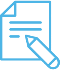 Me preparo para hacer la guía Pautas que debo verificar antes de iniciar mi trabajo.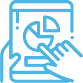 Voy a recordar lo aprendido en clase.  Pongo en práctica lo aprendido en clase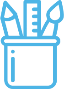 Ejemplo de matriz de autorregulación y evaluación que puede incluir en la guía de trabajo autónomo: Anexo 19° año Repasemos lo  visto en claseEtapas de la vida financiera, en la primera semana hablamos de las etapas de la vida financiera.Te voy a dejar en este espacio definiciones o etapas de tienes que anotar a cual pertenece. Están en desorden.Hasta los 18 años. De 18 a 30 años aproximadamente. Entre 31 y 45 años. Entre 45 y 55.  A los 56 años se inicia la etapa del pre-retiro. A los 65 años: 2. Pautas básicas de la educación financieraSi hacemos uso responsable y planificado del dinero, obtenemos un impacto sobre nuestro bienestar, porque...Nos da la tranquilidad de cubrir sin apuros nuestras necesidades familiaresNos permite alcanzar metas que tienen relación directa con nuestra realización personal.Para lograr esto es necesario aumentar nuestra educación financiera, la cual empieza con la aplicación de cuatro pautas básicas para tener estabilidad en nuestra economía familiar: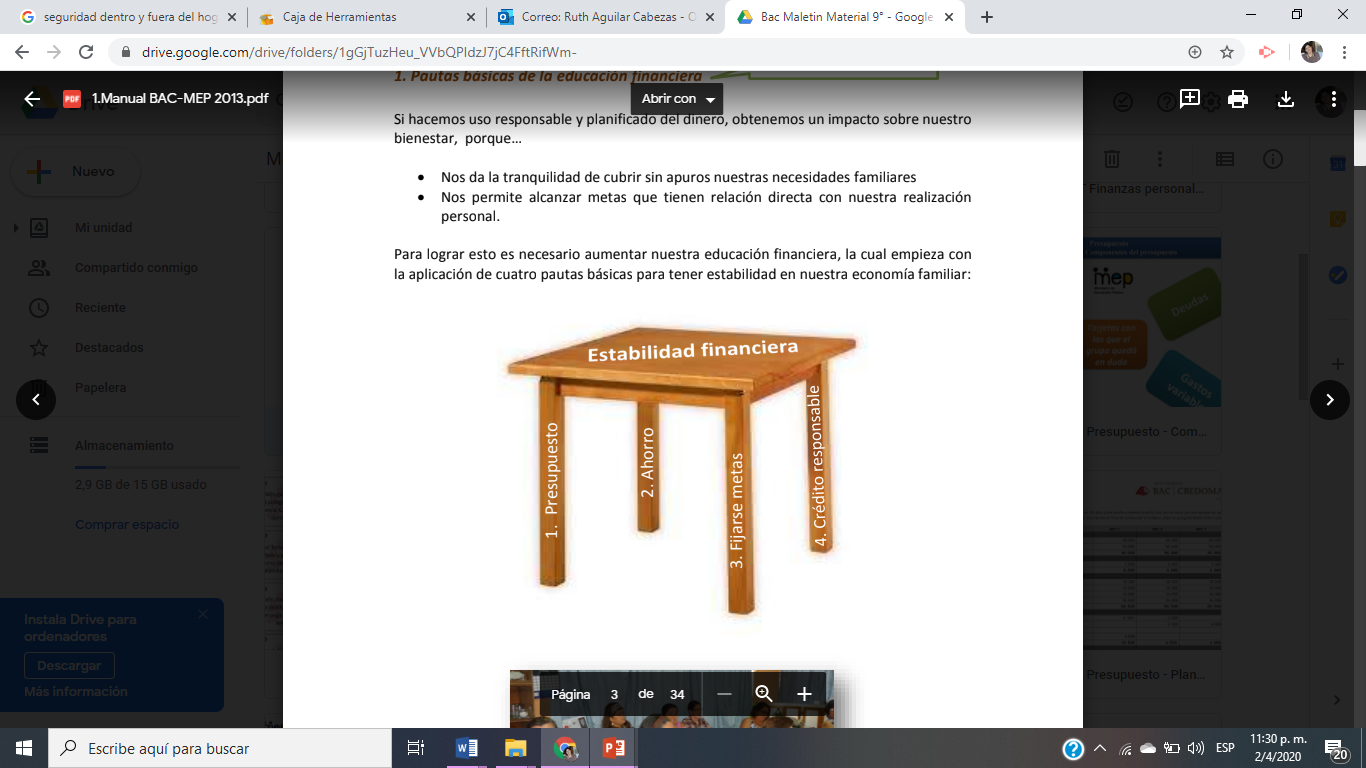 En las semanas anteriores le hable de cada una de estos cuatro temas:Presupuesto. Ahorro. Fijarse metas.Crédito responsable.El Presupuesto tiene palabras claves y te voy a pedir que des la definición de cada uno:                                                                                Que son Ingresos?_______________________________________________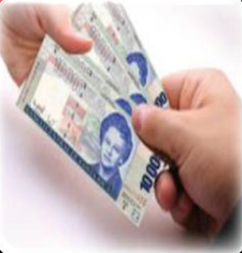 ______________________________________________________________________________________________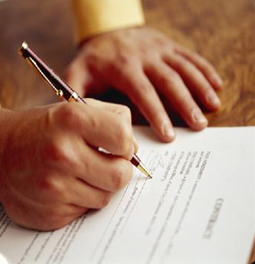                  Que es una deuda?_____________________________________________________________________________________________________________________________________________Que son gastos fijos?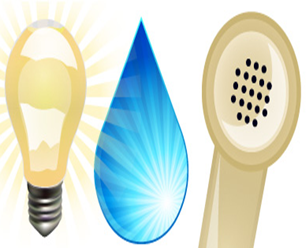 _______________________________________________________________________________________________________________________________________Que son gastos variables?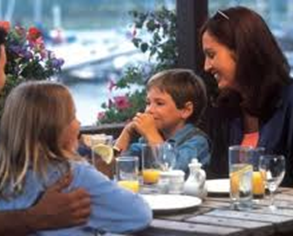 ____________________________________________________________________________________________________________________________________________________________                 Que es ahorro?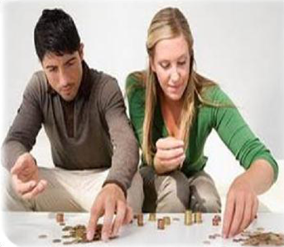 _____________________________________________________________________________________________________________________Espero que este repaso te ayude a mantener una vida financiera sana!!Anexo 2Información Importate  En estos videos encontraras información importante, de cómo protegerte y como se transmite y cómo prevenir el  COVID-19.“Compártelo con tu familia”Autor.  CANAL ENFERMERO - Consejo General EnfermeríaFecha de publicación.12 de marzo de 2020Título del video. COVID-19: cómo prevenirlo paso a pasoRecuperado de https://www.youtube.com/watch?v=zUAaFlZ8UzMAutor. PRINCESA DE LA LUZ - DIVERMUSIC PARKFecha de publicación.22 de marzo de 2020Título del video. PREVENCION CORONAVIRUS COVIT 19 #quedateencasaRecuperado de https://www.youtube.com/watch?v=yqFACea0CH0“No salgas de casa, lávate las manos y no te toques la cara.”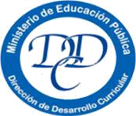 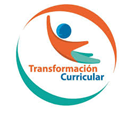 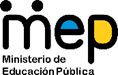 Centro Educativo: Educador/a: Nivel: Noveno año. Asignatura: Educación para el HogarMateriales o recursos que voy a necesitar El educador/a sugiere: Material general visto en clase, cuaderno, borrador, lápiz o lápices de color, etc.Lectura del material aportado.Opcional ver los videos si se cuenta con internet, para reforzar el tema.Condiciones que debe tener el lugar donde voy a trabajar Un lugar fresco y cómodo donde pueda conversar en familia. Internet no indispensable.Tiempo en que se espera que realice la guía •	Dos horas veinte minutos (2:20 minutos)Indicaciones El educador/a: Referente a la vida financiera y presupuesto, hoy trabajaremos sobre sobre lo visto en clase, resolveremos unas preguntas. Para terminar le comparto Información importante sobre el corona virus y su contagio.Actividad Preguntas para reflexionar y responder El educador/a:  Según lo leído en las lecciones anteriores y reforzando lo visto en clase. ¿Qué sabemos de las etapas de la vida financiera? ¿Por qué debemos conocer los componentes del presupuesto?Indicaciones * El educador/a: las  etapas de la vida financiera y el presupuesto.Es importante que reconozcamos las diferentes etapas de la vida finiera en las lecciones anteriores tuvimos una lectura referente al tema. Entonces hoy vamos a completar la tabla que se les presenta donde debes reconocer las diferentes etapas de vidas financiera. Comparta con sus familiares y traten de llenarla en conjuntoLa siguiente actividad es reconocer los distintos componentes del presupuesto. Para esta actividad encontraras los nombres de estos componentes y te a tocar buscar  su significado, puedes trabajarlo con diccionario y con la ayuda de tu familia. Indicaciones El educador/a:En el Anexo 1 te dejo las dos prácticas que debes realizar. Puedes utilizar tu cuaderno diccionario y las anteriores lecciones de las guías autónomas.No olvides que puedes compartir con tu familia.Te dejo información sobre el covit-19.Genera reflexión sobre lo realizado a través de plantear preguntas como: ¿Qué sabía antes de estos temas y qué sé ahora?¿Qué puedo mejorar de mi trabajo?¿Cómo le puedo explicar a otra persona lo que aprendí?Con el trabajo autónomo voy a aprender a aprender Con el trabajo autónomo voy a aprender a aprender Reviso las acciones realizadas durante la construcción del trabajo.Marco una X encima de cada símbolo al responder las siguientes preguntas Reviso las acciones realizadas durante la construcción del trabajo.Marco una X encima de cada símbolo al responder las siguientes preguntas ¿Leí las indicaciones con detenimiento?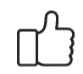 ¿Subrayé las palabras que no conocía?¿Busqué en el diccionario o consulté con un familiar el significado de las palabras que no conocía?¿Me devolví a leer las indicaciones cuando no comprendí qué hacer?Con el trabajo autónomo voy a aprender a aprenderCon el trabajo autónomo voy a aprender a aprenderValoro lo realizado al terminar por completo el trabajo.Marca una X encima de cada símbolo al responder las siguientes preguntasValoro lo realizado al terminar por completo el trabajo.Marca una X encima de cada símbolo al responder las siguientes preguntas¿Leí mi trabajo para saber si es comprensible lo escrito o realizado?¿Revisé mi trabajo para asegurarme si todo lo solicitado fue realizado?¿Me siento satisfecho con el trabajo que realicé?Explico ¿Cuál fue la parte favorito del trabajo?¿Qué puedo mejorar, la próxima vez que realice la guía de trabajo autónomo?Explico ¿Cuál fue la parte favorito del trabajo?¿Qué puedo mejorar, la próxima vez que realice la guía de trabajo autónomo?DefiniciónEtapasComprende el lapso de la educación básica y es un período sin ingresos en el que se depende de los padres. La educación financiera es clave porque en esta etapa se moldean nuestro comportamiento para el resto de la vida.Es la etapa de conformación de la familia. Nuestros ingresos crecen al igual que nuestros gastos y adquirimos la mayoría de los bienes esenciales como casa, muebles, vehículo.Es la etapa de máximo desarrollo financiero y de consolidación de la riqueza familiar.Los ingresos seguirán creciendo pero a un ritmo menor hasta alcanzar el tope en algún momento y posteriormente empiezan a decrecer.Los ingresos decrecen pero también se reducen los gastos. Nuestros hijos deberían haber empezado a tener su propia independencia financiera.Es la etapa de la formación profesional y en la que normalmente empezamos a generar ingresos y logro independencia. Muchas de las metas profesionales y personales comienzan a tomar forma en esta etapa.Se estima que esta es una edad adecuada para retirarnos de la vida laboral. Sin embargo, la edad de retiro dependerá de la previsión financiera que hicimos a lo largo de la vida. Si lo hemos hecho inteligentemente, tendremos un retiro tranquilo y podremos disfrutar de la misma calidad de vida que tuvimos durante los años de mayores ingresos.